                   Colegio  Américo Vespucio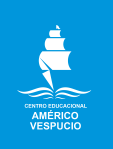                   Quinto básico.                 IALA / 2020Artes visuales Unidad 2. Guía 1.Quinto Básico.Lee el siguiente texto acerca de las tradiciones de Chile.Costumbres de Chile: Tradiciones que perduran en el tiempo y traspasan generacionesEn Chile, de Norte a sur encontramos una infinidad de costumbres que forman parte de la historia de nuestro país. Estas costumbres se transmiten de generación en generación.   La cultura chilena es fruto de una mezcla entre las tradiciones precolombinas y las españolas que llegaron durante la época colonial.A continuación, se presentan distintas costumbres de nuestro país:La comida típica de ChileEn la costa de Chile los platos favoritos tienen que ver con los mariscos, mientras que los residentes del Sur se inclinan por las parrilladas de carne, pescado y verdura con aceite.En la región metropolitana les gustan carnes y empanadas. En el norte comen llamas.El vino, el pisco y la chica son las bebidas más tradicionales.Fiestas tradicionales en Chile Para nosotros los chilenos existen fechas especiales como el 18 de septiembre, día en el que festejan “La Independencia”. La fiesta más grande de Chile es la fiesta de trima con trajes, colores y máscaras.La Navidad la celebran con todos los miembros de la familia y tienen un árbol gigante.Bailes típicosLa “cueca” es la danza nacional de Chile, el ritmo musical que pone a bailar desde los más pequeños hasta los adultos mayores.La variedad de danzas en Chile son parte del gran aporte del país al folklor chileno.Los bailes nortinos son una de las expresiones esenciales durante las celebraciones de las múltiples festividades religiosas en las que los habitantes de la zona participan en repetidas ocasiones durante el año.El folcklor varía de acuerdo a la zona, por ejemplo, en la zona central las expresiones folklóricas se vieron fuertemente influenciadas por la colonización española. La Mazamorra es un baile muy popular como el Sombrerito. Las costumbres artesanales en ChileLa lana: Se extrae de ovinos y llamas. Las mujeres producen ponchos, mantas y lazos de diversos colores muy llamativos para los turistas.Cerámica: Se consolida como un trabajo tradicional que ejercen mayoritariamente las mujeresLapislázuli: Piedra de joyas de color azul con las cuales los artistas chilenos elaboran figuras de animales, jarrones y mosaicos de esa piedraMadera: También se elaboran platos con diferentes diseños en éste material.El dato chileno:En Chile adoran los caballos y asistir a cabalgatas es una de las tradiciones de nuestro país.Realmente las costumbres de Chile hacen que cualquier turista disfrute presencialmente de la variada comida acompañada de la música y bailes típicos que tiene cada región para ofrecerle a sus visitantes.2- Como verás, nuestro país está lleno de variadas costumbres en cuanto a comida, bailes, Fiestas, entre otros. Elije una comida típica Chilena y píntala sobre una hoja de Block, utilizando témperas y pincel.                   Colegio  Américo Vespucio                  Quinto básico.                 IALA / 2020Artes visuales Unidad 2. Guía 2.Quinto Básico.1.Lee nuevamente el texto “Costumbres de Chile: Tradiciones que perduran en el tiempo y traspasan generaciones” que se presentó en la Guía anterior. 2. Elije cualquier costumbre Chilena, la que más te guste. Puede ser comida, danzas, o lo que más te guste. Luego realiza una escultura utilizando esa costumbre que seleccionaste, utilizando greda, entre 500 gramos y un kilo. Esa escultura debes ubicarla en una base, ya sea de cartón o madera. La base debe ser de un tamaño moderado, no más de 20 por 20 centímetros. Puedes ocupar un trozo de cartón firme, o de madera, una bandeja de plástico, etc.Un ejemplo puede ser una escultura de un plato de porotos con riendas, un hombre cabalgando, una pareja de huasos bailando cueca, entre muchas otras.NombreCursoFecha5° ____24 al 28 de mayo 2020Crear trabajos de arte y diseños a partir de sus propias ideas y de la observación del: entorno cultural: Chile, su paisaje y sus costumbres en el pasado y en el presente; entorno artístico: impresionismo y postimpresionismo; diseño en Chile, Latinoamérica y del resto del mundo.NombreCursoFecha5° ____31 de mayo al 4 de junio 2020Crear trabajos de arte y diseños a partir de sus propias ideas y de la observación del: entorno cultural: Chile, su paisaje y sus costumbres en el pasado y en el presente; entorno artístico: impresionismo y postimpresionismo; diseño en Chile, Latinoamérica y del resto del mundo.